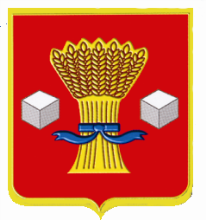 АдминистрацияСветлоярского муниципального района Волгоградской областиПОСТАНОВЛЕНИЕот 22.06.2020                         № 1043Об установлении публичного сервитутаВ соответствии со статьями 23, 39.37, 39.38 Земельного кодекса Российской Федерации, Постановлением Правительства Российской Федерации от 24.02.2009 №  160 «О порядке установления охранных зон объектов электрического хозяйства и особых условий использования земельных участков, расположенных в границах таких зон», руководствуясь Уставом Светлоярского муниципального района Волгоградской области, рассмотрев представленные документы: ходатайство об установлении публичного сервитута от 20.04.2020 Публичного акционерного общества «РОССЕТИ ЮГ», учитывая отсутствие заявлений иных правообладателей земельных участков в период публикации в районной газете «Восход» сообщения о возможном установлении публичного сервитута от 09.05.2020     № 36, а также размещенного на официальном сайте Светлоярского муниципального района Волгоградской области,п о с т а н о в л я ю: 1. Установить публичный сервитут в целях размещения объектов электросетевого хозяйства, их неотъемлемых технологических частей ВЛ 10 кВ № 8 от ПС «Приволжская» существующий ( год постройки – 1983 г.), в отношении следующих земельных участков:- 34:26:130601:520, местоположение: Волгоградская область, Светлоярский район, п. Луговой;- 34:26:130601:20, местоположение: Волгоградская область, Светлоярский район, п. Луговой, ул. Песчаная, дом 103/1;- 34:26:130601:13, местоположение установлено относительно ориентира, расположенного в границах участка. Почтовый адрес ориентира: Волгоградская область, Светлоярский район, п. Луговой, ул. Песчаная, дом 95;- 34:26:130601:502, местоположение: Волгоградская область, Светлоярский район, п. Луговой, ул. Красных Зорь;- 34:26:130301:13, местоположение установлено относительно ориентира, расположенного за пределами участка. Ориентир Волгоградская область, Светлоярский район, п. Приволжский. Участок находится примерно в 5,5, по направлению на юго – запад от ориентира. Почтовый адрес ориентира: Волгоградская область, Светлоярский район;- 34:26:130601:167, местоположение: Волгоградская область, Светлоярский район,  п. Луговой, ул. Песчаная, дом 87;- 34:26:130301:10, местоположение установлено относительно ориентира, расположенного за пределами участка. Ориентир п. Приволжский Приволжского сельского поселения Светлоярского муниципального района Волгоградской	 области. Участок находится примерно в 3,5 км, по направлению на юго – запад от ориентира. Почтовый адрес ориентира: Волгоградская область, Светлоярский район, п. Приволжский;- 34:26:130202:90, местоположение установлено относительно ориентира, расположенного за пределами участка. Ориентир Волгоградская область, Светлоярский район, в административных границах  Приволжского сельского поселения, п. Приволжский. Участок находится примерно в 5,0 км, по направлению на юго – запад от ориентира. Почтовый адрес ориентира: Волгоградская область, Светлоярский район;- 34:26:130601:12, местоположение установлено относительно ориентира, расположенного в границах участка. Почтовый адрес ориентира: Волгоградская область, Светлоярский район, п. Луговой, ул. Матросова,      дом 49;- 34:26:130501:1234, местоположение: Волгоградская область, Светлоярский район, п. Приволжский, ул. Прудовая, дом 181;- 34:26:130501:1313, местоположение: Волгоградская область, Светлоярский район, п. Приволжский;- 34:26:130302:27, местоположение: Волгоградская область, Светлоярский район, 600 м от западной границы п. Приволжский;- 34:26:130302:35, местоположение установлено относительно ориентира, расположенного за пределами участка. Ориентир Волгоградская область, Светлоярский район, западная граница поселка Приволжский. Участок находится примерно в 350 м, по направлению на юг от ориентира. Почтовый адрес ориентира: Волгоградская область, Светлоярский район,       п. Приволжский;- 34:26:130302:34, местоположение установлено относительно ориентира, расположенного за пределами участка. Ориентир Волгоградская область, Светлоярский район, западная часть поселка Приволжский. Участок находится примерно в 450 м, по направлению на юг от ориентира. Почтовый адрес ориентира: Волгоградская область, Светлоярский район, п. Приволжский;- 34:26:130302:25, местоположение: Волгоградская область, Светлоярский район, участок находится примерно в 200 м по направлению на юго – запад от ориентира п. Приволжский;- 34:26:130202:3, местоположение установлено относительно ориентира, расположенного за пределами участка. Ориентир Волгоградская область, Светлоярский район, п. Луговой. Участок находится примерно в 2,5 км, по направлению на юго – запад от ориентира. Почтовый адрес ориентира: Волгоградская область, Светлоярский район, п. Приволжский;- 34:26:130202:84, местоположение установлено относительно ориентира, расположенного за пределами участка. Ориентир п. Луговой Приволжского сельского поселения Светлоярского муниципального района Волгоградской области. Участок находится примерно в 2 км, по направлению на юго – запад от ориентира. Почтовый адрес ориентира: Волгоградская область, Светлоярский район, п. Приволжский;- 34:26:130202:323, местоположение: Волгоградская область, Светлоярский район, в административных границах Приволжского сельского поселения (бывшие АО АФ «Приволжская»);- 34:26:130202:97, местоположение: Волгоградская область, Светлоярский район, п. Луговой, ул. Красных Зорь, № 32;- 34:26:130301:11, местоположение установлено относительно ориентира, расположенного за пределами участка. Ориентир Волгоградская область, Светлоярский район, в административных границах Приволжского сельского поселения, п. Приволжский. Участок находится примерно в 7 км, по направлению на юго – запад от ориентира. Почтовый адрес ориентира: Волгоградская область, Светлоярский район;- 34:26:130302:38, местоположение: Волгоградская область, Светлоярский район, 150 м юго – восточнее границы п. Приволжский.2. Утвердить границы публичного сервитута, согласно приложению к настоящему постановлению.3. Установить срок публичного сервитута 49 (сорок девять) лет.4. Определить правообладателя публичного сервитута - Публичное акционерное общество «РОССЕТИ ЮГ», ОГРН 1076164009096, ИНН 6164266561, адрес: 344002, Ростовская область, г. Ростов-на-Дону, ул. Большая Садовая, д. 49.5. Срок, в течение которого в соответствии с расчетом заявителя использование земельных участков (их части) и (или) расположенного на нем объектов недвижимости в соответствии с их разрешенным использованием будет в соответствии с подпунктом 4 пункта 1 статьи 39.41 Земельного кодекса Российской Федерации невозможно или существенно затруднено в связи с осуществлением публичного сервитута:  объект электросетевого хозяйства ВЛ 10 кВ № 8 от ПС «Приволжская» существующий ( год постройки – 1983 г.), использование земельного участка (его части) и (или) расположенного на нем объекта недвижимости будет затруднено только при предотвращении или устранении аварийных ситуаций. Капитальный ремонт объектов электросетевого хозяйства производится с предварительным уведомлением собственников (землепользователей, землевладельцев, арендаторов) земельных участков 1 раз в 12 лет (продолжительность не превышает три месяца для земельных участков, предназначенных для жилищного строительства (в том числе индивидуального жилищного строительства), ведения личного подсобного хозяйства, садоводства, огородничества; не превышает один год - в отношении иных земельных участков).Выполнение работ при осуществлении публичного сервитута осуществляется по графику и в сроки, установленные разделом IV Правил установления охранных зон объектов электрического хозяйства и особых условий использования земельных участков, расположенных в границах таких зон, утвержденных постановлением Правительства Российской Федерации от 24.02.2009 № 160.6. Запрет на осуществление любых действий, которые могут нарушить безопасную работу объектов электрического хозяйства, в том числе привести к их  повреждению или уничтожению, и (или) повлечь причинение вреда жизни, здоровью граждан имуществу физических или юридических лиц, а также повлечь нанесение экологического ущерба и возникновение пожаров, установлен пунктами 8, 9, 10 раздела III Правил установления охранных зон объектов электрического хозяйства и особых условий использования земельных участков, расположенных в границах таких зон, утвержденных постановлением Правительства Российской Федерации от 24.02.2009 № 160.7. Обоснование необходимости установления публичного сервитута: Необходимость обеспечения безопасной эксплуатации инженерного сооружения, в целях размещения объектов электросетевого хозяйства, их неотъемлемых технологических частей ВЛ 10 кВ № 8 от ПС «Приволжская» существующий ( год постройки – 1983 г.), обеспечения безопасности населения, существующих зданий и сооружений.8. Плата за публичный сервитут не устанавливается.9. Публичному акционерному обществу «РОССЕТИ ЮГ» в установленном законом порядке обеспечить:9.1. Заключение с правообладателями земельных участков соглашений об установлении публичного сервитута.9.2. Осуществление публичного сервитута после внесения сведений о публичном сервитуте в Единый государственный реестр недвижимости.9.3. Размещение объектов электрического хозяйства, их необъемлемых технологических частей в границах зоны действия публичного сервитута.9.4. Приведение земельных участков в состояние, пригодное для их использования в соответствии с разрешенным использованием, в срок не позднее чем три месяца после завершения строительства, капитального или текущего ремонта, реконструкции, эксплуатации. Консервации, сноса инженерного сооружения, для размещения которого был установлен публичный сервитут, или в случаях установления публичного сервитута в целях, предусмотренных подпунктами 2, 5 статьи 39.37. Земельного Кодекса Российской Федерации, после завершения на земельном участке деятельности, для обеспечения которой установлен публичный сервитут.9.5. Снос объектов, размещенных на основании публичного сервитута, и осуществление при необходимости рекультивации земельного участка в срок не позднее, чем шесть месяцев с момента прекращения публичного сервитута;9.6. Обладатель публичного сервитута вправе до окончания срока публичного сервитута обратиться с ходатайством об установлении публичного сервитута на новый срок.10. Отделу по управлению муниципальным имуществом и земельными ресурсами администрации Светлоярского муниципального района Волгоградской области в течении пяти рабочих дней с момента принятия настоящего постановления:- разместить настоящее постановление на официальном сайте Светлоярского муниципального района Волгоградской области;- направить копию настоящего постановления в администрацию Приволжского сельского поселения Светлоярского муниципального района Волгоградской области, для размещения информации на официальном сайте поселения;- направить настоящее постановление для опубликования в районную газету «Восход»;- направить копию настоящего постановления правообладателям земельных участков, указанных в пункте 1 настоящего постановления;- направить настоящее постановление в Управление Федеральной службы государственной регистрации, кадастра и картографии по Волгоградской области для осуществления государственного кадастрового учета;- направить копию настоящего постановления заявителю.11. Публичный сервитут считается установленным со дня внесения сведений о нем в Единый государственный реестр недвижимости.12. Контроль над исполнением настоящего постановления возложить на заместителя главы Светлоярского муниципального района Волгоградской области Думбраву М.Н.Глава  муниципального района                                           	             Т.В. РаспутинаХахалева Н.А.